О внесении изменений  в приказ отдела образования администрации  Абатского муниципального районаот 06.10.2020  № 98        В соответствии с Приказом Минпросвещения России от 30.08.2022 № 784 «О внесении изменений в Порядок приема на обучение по образовательным программам начального общего, основного общего и среднего общего образования, утвержденный приказом Министерства просвещения Российской Федерации от 2 сентября 2020 г. № 458», руководствуясь Положением об отделе образования администрации Абатского муниципального района от 20.07.2021 №45, ПРИКАЗЫВАЮ:	1. Внести в приказ отдела образования администрации Абатского муниципального района от 06.10.2020 № 98 (ред. от 13.07.2021 № 90, 09.02.2022 №23, 29.12.2022 №210)  «Об утверждении Правил приема граждан на обучение по образовательным программам начального общего, основного общего и среднего общего образования в общеобразовательные учреждения Абатского муниципального района» (далее – приказ) следующие изменения:  1.1. Приложение к приказу изложить в новой редакции согласно приложению к настоящему приказу. 2. Настоящий приказ вступает в силу с 01 марта 2023 года.        3. Контроль за исполнением настоящего приказа возложить на главного специалиста отдела образования О.М. Панову.начальника отдела                                                                                     В.Н.Шагаева с приказом ознакомлен:                                                                                                                 Приложение  к  приказу	                     от                         № Правила приема граждан на обучение по образовательным программам начального общего, основного общего и среднего общего образования в общеобразовательные учреждения Абатского муниципального района1. Правила приема граждан на обучение по образовательным программам начального общего, основного общего и среднего общего образования (далее - Правила) регламентирует прием граждан Российской Федерации (далее -  дети) в организации Абатского муниципального района, осуществляющие образовательную деятельность по образовательным программам начального общего, основного общего и среднего общего образования (далее соответственно – образовательные учреждения, общеобразовательные программы).2. Прием иностранных граждан и лиц без гражданства в образовательные учреждения на обучение по основным общеобразовательным программам за счет бюджетных ассигнований осуществляется в соответствии с международными договорами Российской Федерации, законодательством Российской Федерации и настоящими Правилами.3. Правила приема на обучение по основным общеобразовательным программам обеспечивают прием всех граждан, которые имеют право на получение общего образования соответствующего уровня, если иное не предусмотрено Федеральным законом № 273-ФЗ «Об образовании в Российской Федерации» (далее – Федеральный закон).Правила приема в образовательные учреждения на обучение по основным общеобразовательным программам обеспечивают также прием в образовательное учреждение граждан, имеющих право на получение общего образования соответствующего уровня и проживающих на закрепленной за  образовательным учреждением территории приказом отдела образования администрации Абатского муниципального района (далее – отдел образования). 4. Образовательные учреждения размещают на информационном стенде и официальном сайте в  сети Интернет,  издаваемый не позднее 15 марта текущего года приказ отдела образования, о закреплении образовательных учреждений за конкретными территориями Абатского муниципального района в течение 10 календарных дней с момента его издания (далее - распорядительный акт).5. Правила приема в образовательные учреждения на обучение по общеобразовательным программам устанавливаются образовательными учреждениями самостоятельно. Прием граждан для обучения в филиале образовательного учреждения осуществляется в соответствии с Правилами приема на обучение образовательного учреждения.6. Получение начального общего образования в образовательных учреждениях начинается по достижении детьми возраста шести лет и шести месяцев при отсутствии противопоказаний по состоянию здоровья, но не позже достижения ими возраста восьми лет. По заявлению родителей (законных представителей) детей отдел образования вправе разрешить прием детей в образовательное учреждение на обучение по образовательным программам начального общего образования в более раннем или более позднем возрасте. 7. Во внеочередном порядке предоставляются места в образовательных учреждениях, имеющих интернат:детям, указанным в пункте 5 статьи 44 Закона Российской Федерации от 17 января 1992 г. № 2202-1 «О прокуратуре Российской Федерации»;детям, указанным в пункте 3 статьи 19 Закона Российской Федерации от 26 июня 1992 г. № 3132-1 «О статусе судей в Российской Федерации»; детям, указанным в части 25 статьи 35 Федерального закона от 28 декабря 2010 г. № 403-ФЗ «О Следственном комитете Российской Федерации».8. В первоочередном порядке предоставляются места в образовательных учреждениях по месту жительства  детям, указанным в части 6 статьи 46 Федерального закона от 7 февраля 2011 г. № 3-ФЗ «О полиции», детям сотрудников органов внутренних дел, не являющихся сотрудниками полиции, и детям, указанным в части 14 статьи 3 Федерального закона от 30 декабря 2012 г. № 283-ФЗ «О социальных гарантиях сотрудникам некоторых федеральных органов исполнительной власти и внесении изменений в законодательные акты Российской Федерации».9. Прием на обучение в образовательное учреждение проводится на принципах равных условий приема для всех поступающих, за исключением лиц, которым в соответствии с частью 1 статьи 55 Федерального закона предоставлены особые права (преимущества) при приеме на обучение.10.  Ребенок, в том числе усыновленный (удочеренный) или находящийся под опекой или попечительством в семье, включая приемную семью, патронатную семью, имеет право преимущественного приема на обучение по основным общеобразовательным программам в муниципальную образовательную организацию, в которой обучаются его брат и (или) сестра (полнородные и неполнородные, усыновленные (удочеренные), дети, опекунами (попечителями) которых являются родители (законные представители) этого ребенка, или дети, родителями (законными представителями) которых являются опекуны (попечители) этого ребенка.11. Дети с ограниченными возможностями здоровья принимаются на обучение по адаптированной образовательной программе начального общего, основного общего и среднего общего образования (далее - адаптированная образовательная программа) только с согласия их родителей (законных представителей) и на основании рекомендаций психолого-медико-педагогической комиссии.Поступающие с ограниченными возможностями здоровья, достигшие возраста восемнадцати лет, принимаются на обучение по адаптированной образовательной программе только с согласия самих поступающих.12.  Прием в образовательное учреждение осуществляется в течение всего учебного года при наличии свободных мест.13. В приеме в образовательное учреждение может быть отказано только по причине отсутствия в ней свободных мест, за исключением случаев, предусмотренных частями 5 и 6 статьи 67 и статьей 88 Федерального закона. В случае отсутствия мест в образовательное учреждение родители (законные представители) ребенка для решения вопроса о его устройстве в другое образовательное учреждение обращаются непосредственно в отдел образования.       14. Образовательные учреждения с целью проведения организованного приема детей в первый класс размещают на своих информационном стенде и официальном сайте в сети Интернет, а также в федеральной государственной информационной системе «Единый портал государственных и муниципальных услуг (функций)» (далее - ЕПГУ) информацию:о количестве мест в первых классах не позднее 10 календарных дней с момента издания распорядительного акта, указанного в  пункте 4  настоящих Правил;о наличии свободных мест в первых классах для приема детей, не проживающих на закрепленной территории, не позднее 5 июля текущего года.15. Прием заявлений о приеме на обучение в первый класс для детей, указанных в пунктах 7,8 и 9 настоящих Правил, а также проживающих на закрепленной территории, начинается 1 апреля текущего года и завершается 30 июня текущего года.Руководитель образовательного учреждения издает распорядительный акт (приказ) о приеме на обучение детей, указанных в абзаце первом настоящего пункта, в течение 3 рабочих дней после завершения приема заявлений о приеме на обучение в первый класс.Для детей, не проживающих на закрепленной территории, прием заявлений о приеме на обучение в первый класс начинается 6 июля текущего года до момента заполнения свободных мест, но не позднее 5 сентября текущего года.Образовательные учреждения, закончившие прием в первый класс всех детей, указанных в пунктах 7,8 и 9 Правил, а также проживающих на закрепленной территории, осуществляют прием детей, не проживающих на закрепленной территории, ранее 6 июля текущего года.16. Организация индивидуального отбора при приеме в образовательное учреждение для получения основного общего и среднего общего образования с углубленным изучением отдельных учебных предметов или для профильного обучения допускается в случаях и в порядке, которые предусмотрены законодательством субъекта Российской Федерации.17. Организация конкурса или индивидуального отбора при приеме граждан для получения общего образования в образовательные учреждения, реализующих образовательные программы основного общего и среднего общего образования, интегрированные с дополнительными образовательными программами спортивной подготовки, или образовательные программы среднего профессионального образования в области искусств, интегрированные с образовательными программами основного общего и среднего общего образования, осуществляется на основании оценки способностей к занятию отдельным видом искусства или спорта, а также при отсутствии противопоказаний к занятию соответствующим видом спорта.18. При приеме на обучение образовательное учреждение обязано ознакомить поступающего и (или) его родителей (законных представителей) со своим уставом, с лицензией на осуществление образовательной деятельности, со свидетельством о государственной аккредитации, с общеобразовательными программами и другими документами, регламентирующими организацию и осуществление образовательной деятельности, права и обязанности обучающихся.19. При приеме на обучение по имеющим государственную аккредитацию образовательным программам начального общего и основного общего образования выбор языка образования, изучаемых родного языка из числа языков народов Российской Федерации, в том числе русского языка как родного языка, государственных языков республик Российской Федерации осуществляется по заявлению родителей (законных представителей) детей.20. Прием на обучение по основным общеобразовательным программам осуществляется по личному заявлению родителя (законного представителя) ребенка или поступающего, реализующего право, предусмотренное пунктом 1 части 1 статьи 34 Федерального закона по форме согласно  приложению № 1.      21. Заявление о приеме на обучение и документы для приема на обучение, указанные в пункте 24 Правил, подаются одним из следующих способов:- в электронной форме посредством ЕПГУ;- с использованием функционала (сервисов) - «Государственные и муниципальные услуги в Тюменской области», Портала государственных и муниципальных услуг в сфере образования Тюменской области;- через операторов почтовой связи общего пользования заказным письмом с уведомлением о вручении;- лично в общеобразовательную организацию.Общеобразовательное учреждение осуществляет проверку достоверности сведений, указанных в заявлении о приеме на обучение, и соответствия действительности поданных электронных образов документов. При проведении указанной проверки общеобразовательное учреждение вправе обращаться к соответствующим государственным информационным системам, в государственные (муниципальные) органы и организации.Информация о результатах рассмотрения заявления о приеме на обучение направляется на указанный в заявлении о приеме на обучение адрес (почтовый и (или) электронный) и в личный кабинет ЕПГУ (при условии завершения прохождения процедуры регистрации в единой системе идентификации и аутентификации при предоставлении согласия родителем(ями) (законным(ыми) представителем(ями) ребенка.22. В заявлении о приеме на обучение родителем (законным представителем) ребенка или поступающим, реализующим право, предусмотренное пунктом 1 части 1 статьи 34 Федерального закона, указываются следующие сведения:- фамилия, имя, отчество (при наличии) ребенка или поступающего;- дата рождения ребенка или поступающего;- адрес места жительства и (или) адрес места пребывания ребенка или поступающего;- фамилия, имя, отчество (при наличии) родителя(ей) (законного(ых) представителя(ей) ребенка;- адрес места жительства и (или) адрес места пребывания родителя(ей) (законного(ых) представителя(ей) ребенка;- адрес(а) электронной почты, номер(а) телефона(ов) (при наличии) родителя(ей) (законного(ых) представителя(ей) ребенка или поступающего;- о наличии права внеочередного, первоочередного или преимущественного приема;- о потребности ребенка или поступающего в обучении по адаптированной образовательной программе и (или) в создании специальных условий для организации обучения и воспитания обучающегося с ограниченными возможностями здоровья в соответствии с заключением психолого-медико-педагогической комиссии (при наличии) или инвалида (ребенка-инвалида) в соответствии с индивидуальной программой реабилитации;- согласие родителя(ей) (законного(ых) представителя(ей) ребенка на обучение ребенка по адаптированной образовательной программе (в случае необходимости обучения ребенка по адаптированной образовательной программе);- согласие поступающего, достигшего возраста восемнадцати лет, на обучение по адаптированной образовательной программе (в случае необходимости обучения указанного поступающего по адаптированной образовательной программе);- язык образования (в случае получения образования на родном языке из числа языков народов Российской Федерации или на иностранном языке);- родной язык из числа языков народов Российской Федерации (в случае реализации права на изучение родного языка из числа языков народов Российской Федерации, в том числе русского языка как родного языка);- государственный язык республики Российской Федерации (в случае предоставления общеобразовательной организацией возможности изучения государственного языка республики Российской Федерации);- факт ознакомления родителя(ей) (законного(ых) представителя(ей) ребенка или поступающего с уставом, с лицензией на осуществление образовательной деятельности, со свидетельством о государственной аккредитации, с общеобразовательными программами и другими документами, регламентирующими организацию и осуществление образовательной деятельности, права и обязанности обучающихся;- согласие родителя(ей) (законного(ых) представителя(ей) ребенка или поступающего на обработку персональных данных.23. Образец заявления о приеме на обучение размещается образовательным учреждением на своих информационном стенде и официальном сайте в сети Интернет.       24. Для приема родитель(и) (законный(ые) представитель(и) ребенка или поступающий представляют следующие документы:а) заявление о приеме на обучение по форме, согласно приложению 1 к приказу, на бумажном носителе - при личном обращении в учреждение; по форме, размещенной на Портале услуг Тюменской области, в форме электронного документа - с использованием «Личного кабинета»;б) копию документа, удостоверяющего личность родителя (законного представителя) ребенка или поступающего; в) копию свидетельства о рождении ребенка или документа, подтверждающего родство заявителя;г) копию свидетельства о рождении полнородных и неполнородных брата и (или) сестры (в случае использования права преимущественного приема на обучение по образовательным программам начального общего образования ребенка в учреждение, в котором обучаются его полнородные и неполнородные брат и (или) сестр);д) копию документа, подтверждающего установление опеки или попечительства (при необходимости);е) копию документа о регистрации ребенка или поступающего по месту жительства или по месту пребывания на закрепленной территории или справку о приеме документов для оформления регистрации по месту жительства (в случае приема на обучение ребенка или поступающего, проживающего на закрепленной территории); ж) копии документов, подтверждающих право внеочередного, первоочередного приема на обучение по основным общеобразовательным программам или преимущественного приема на обучение по образовательным программам основного общего и среднего общего образования, интегрированным с дополнительными общеразвивающими программами, имеющими целью подготовку несовершеннолетних граждан к военной или иной государственной службе, в том числе к государственной службе российского казачества;з) копию заключения психолого-медико-педагогической комиссии (при наличии).При посещении образовательного учреждения и (или) очном взаимодействии с уполномоченными должностными лицами образовательного учреждения родитель(и) (законный(ые) представитель(и) ребенка предъявляет(ют) оригиналы документов, указанных в абзацах 2 - 6 настоящего пункта, а поступающий - оригинал документа, удостоверяющего личность поступающего.При приеме на обучение по образовательным программам среднего общего образования представляется аттестат об основном общем образовании, выданный в установленном порядке.Родитель(и) (законный(ые) представитель(и) ребенка, являющегося иностранным гражданином или лицом без гражданства, дополнительно предъявляет(ют) документ, подтверждающий родство заявителя(ей) (или законность представления прав ребенка), и документ, подтверждающий право ребенка на пребывание в Российской Федерации.Иностранные граждане и лица без гражданства все документы представляют на русском языке или вместе с заверенным в установленном порядке переводом на русский язык.      25. Не допускается требовать представления других документов в качестве основания для приема на обучение по основным общеобразовательным программам.При подаче заявления о приеме на обучение в электронной форме посредством ЕПГУ не допускается требовать копий или оригиналов документов, предусмотренных пунктом 25 Правил, за исключением копий или оригиналов документов, подтверждающих внеочередное, первоочередное и преимущественное право приема на обучение, или документов, подтверждение которых в электронном виде невозможно. 26. Родитель(и) (законный(ые) представитель(и) ребенка или поступающий имеют право по своему усмотрению представлять другие документы.       27. Факт приема заявления о приеме на обучение и перечень документов, представленных родителем(ями) (законным(ыми) представителем(ями) ребенка или поступающим, регистрируются в журнале приема заявлений о приеме на обучение в образовательное учреждение. Уведомление о факте приема заявления направляется в личный кабинет на ЕПГУ (при условии завершения прохождения процедуры регистрации в единой системе идентификации и аутентификации). При подаче заявления о приеме на обучение через операторов почтовой связи общего пользования или лично в общеобразовательное учреждение после регистрации заявления о приеме на обучение и перечня документов, представленных родителем(ями) (законным(ыми) представителем(ями) ребенка или поступающим, родителю(ям) (законному(ым) представителю(ям) ребенка или поступающему выдается документ, заверенный подписью должностного лица общеобразовательного учреждения, ответственного за прием заявлений о приеме на обучение и документов, содержащий индивидуальный номер заявления о приеме на обучение и перечень представленных при приеме на обучение документов по форме согласно  приложению № 2. 28. Образовательное учреждение осуществляет обработку полученных в связи с приемом в образовательное учреждение персональных данных поступающих в соответствии с требованиями законодательства Российской Федерации в области персональных данных.29. Руководитель образовательного учреждения издает распорядительный акт о приеме на обучение ребенка или поступающего в течение 5 рабочих дней после приема заявления о приеме на обучение и представленных документов, за исключением случая, предусмотренного пунктом 15 Правил.30. На каждого ребенка или поступающего, принятого в образовательное учреждение, формируется личное дело, в котором хранятся заявление о приеме на обучение и все представленные родителем(ями) (законным(ыми) представителем(ями) ребенка или поступающим документы (копии документов).Приложение № 1	            к Правилам приема граждан                 на обучениеФорма заявленияЗаявлениеПрошу принять моего ребенка (сына, дочь)__________________________________________                             (фамилия, имя, отчество)______________________________________________________________________________(дата рождения, место рождения, адрес места жительства и (или) адрес места пребывания ребенка) в __________ класс Вашей школы. Окончил (а) _________________________ классов учреждения___________________________.(наименование и место расположения школы)С лицензией на осуществление образовательной деятельности, свидетельством о государственной аккредитации, уставом и др. документами_____________________ ознакомлен (а).                                                                                               (наименование учреждения)Наличие права внеочередного, первоочередного или преимущественного приема в ___________________________________________________________________________*Уведомление о приеме документов (отказе в приеме документов), о результате рассмотрения заявления прошу направить в мой адрес следующим способом:- почтовым отправлением на почтовый адрес _____________________________________- в электронном виде в личный кабинет Портала услуг Тюменской области____________________________________________________________________________                                                                                   (нужное подчеркнуть)Потребности ребенка или поступающего в обучении по адаптированной образовательной программе и (или) в создании специальных условий для организации обучения и воспитания обучающегося с ограниченными возможностями здоровья в соответствии с заключением психолого-медикопедагогической комиссии (при наличии) или инвалида (ребенка-инвалида) в соответствии с индивидуальной программой реабилитации (да/ нет)_____. Согласие родителя(ей) (законного(ых) представителя(ей) ребенка на обучение ребенка по адаптированной образовательной программе (в случае необходимости обучения ребенка по адаптированной образовательной программе)____________  (да/нет);Язык образования (в случае получения образования на родном языке из числа языков народов Российской Федерации или на иностранном языке)__________________________;Родной язык из числа языков народов Российской Федерации (в случае реализации права на изучение родного языка из числа языков народов Российской Федерации, в том числе русского языка как родного языка)__________________________________.Даю согласие  на обработку персональных данных  моего ребёнка (или поступающего) и на обработку моих персональных данных                         ___________________.                                                                                                                     (подпись)                                                                                                     ________________ (подпись) 					                 «____» ___________ 20__ г. Приложение:1. _________________________________________________________________________2.__________________________________________________________________________3._________________________________________________________________________4.__________________________________________________________________________Документы принял: _____________ (ФИО) ____________(подпись) «___» ____ 20__ годаПриложение № 2	            к Правилам приема граждан                 на обучениеРасписка в принятии документов №_____  _______________________________________________________________(фамилия, имя, отчество родителя (законного представителя)________________________________________________________________(фамилия, имя, дата рождения ребенка)Приняты следующие документы:Регистрационный номер заявления_______ от «____» _________________г. Всего принято документов ________ на  _____________ листах.Документы передал: __________/_______________«____»______________г.Документы принял: __________/ ______________ «____» ______________г.03.02.2023АДМИНИСТРАЦИЯ АБАТСКОГОМУНИЦИПАЛЬНОГО РАЙОНА ОТДЕЛ ОБРАЗОВАНИЯ П Р И К А Зс.Абатское№ _34Директору _____________________________________(наименование учреждения)______________________________________________(фамилия, имя, отчество (при наличии) директора)Родителя (законного представителя) ____________________________________________________________(фамилия, имя, отчество (при наличии))Адрес фактического проживания и (или) адрес регистрации родителя (законного представителя):______________________________________________Телефон: _____________________________________№Наименование документаОригинал/копияКоличество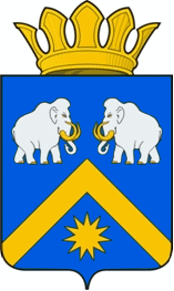 